Конспект непосредственно образовательной деятельностиТема: Моя большая и малая РодинаПодготовительная группа   Выполнила: воспитатель МБДОУ «Д/с «Умка»Ширко Галина ЛеонидовнаАбакан, 2015 годТема: Моя большая и малая РодинаЦель: Гражданско - патриотическое воспитание детей через формирование представлений о России и Хакасии как о большой и малой Родине. Задачи:1. Формировать представления детей о России и Хакасии как о большой и малой Родине.2. Расширять и закреплять представления детей о нашей стране и республике – России и Хакасии, о своем родном городе, которые являются частью нашей страны России.3.  Продолжать формировать интерес к малой Родине. Расширять знания о городе, в котором живут: Абакан - столица Хакасии.4. Закреплять знания о государственных  и неофициальных символах России и Хакасии.5. Продолжать расширять представления детей о достопримечательных местах города Абакана.6. Обогащать, уточнять и активизировать словарь по теме.7. Развивать желание больше узнавать о своей Родине, конструкторские умения, умения работать в парах и сообща.8. Воспитывать чувства патриотизма и любви к родному краю, Родине.Оборудование: карта России, герб Абакана, флаг Абакана, геометрические фигуры, маркеры, мяч, ватман.   Предварительная работа: Разучивание стихотворений о Родине, об  Абакане, составление рассказов о городе,  изготовление книги группы «Город Абакан» на основе рассказов и рисунков детей на тему: “Мой город”, “Мой дом”, “Моя улица”, “Мой двор”.      Содержание НОД:
Игра - приветствие: Воспитатель: Ребята, давайте поздороваемся и поприветствуем друг, друга.
Дружно за руки возьмёмся, И друг, другу улыбнёмся
Мы с тобой теперь друзья,
В путешествие пора! Активизация внимания, мотивация деятельностиВоспитатель: О чём сегодня будет идти речь, вы узнаете, отгадав загадку.
Наш край родной,Наш отчий дом,Нам хорошо живется в нем!Береги наш общий дом.Здесь родился, живешь, уезжаешь — скучаешь,Как зовут это место, знаешь?                                        (Родина)Воспитатель: Да, верно, ребята – это Родина. Ребята, а как вы думаете, где мы можем увидеть нашу Родину?Дети:  В телевизоре, на глобусе, в компьютере, на карте. У нас на доске висит карта. Работа с картойВоспитатель приглашает детей подойти  к карте, которая висит на доске.Воспитатель: Какая это карта? Карта чего?Дети: Карта страны, карта России.Воспитатель: Какие интересные ответы я услышала. Да, это карта нашей страны. Как называется  страна, в которой мы живем?Дети: Страна, в которой мы живем -  называется Россия.Воспитатель: Правильно, у нашей страны удивительно красивое, звучное имя – Россия. Давайте посмотрим на карту. Что мы видим на ней?Дети: На карте я вижу Россию, реки, города.Воспитатель: Посмотрите, какую огромную территорию занимает Россия. В России очень много рек, гор, лесов, городов.  Когда на одном конце нашей страны люди ложатся спать, то на другом – начинается утро.   В одной стороне может идти снег, а в другой  - может припекать солнышко. Вот какая большая наша Россия.   Выразительное чтение стихотворения «Необъятная страна»Если долго - долго – долгоВ самолёте нам лететь,Если долго - долго – долгоНа Россию нам смотреть,То увидим мы тогдаИ леса, и города,Океанские просторы,Ленты рек, озёра, горы…Мы увидим даль без края,Тундру, где звенит весна,И поймём тогда, какаяНаша Родина большая,Необъятная страна.                   (Татьяна Бокова)Игра с мячом в кругу: «Подбери пару».                                                                                   - Вы знаете много российских городов, рек, озер. Давайте образуем из них пары. Если я произношу название города и бросаю мяч, вы ловите мяч и подбираете второе название города, если название реки — подбираете название реки, возвращая мяч мне.
(Например: Москва — Абакан, Черногорск – Саяногорск…
Нева — Енисей, Волга — Ангара, Анапа — Ростов.)А теперь присядем на стульчики (стоят полукругом).  Эвристическая беседаВоспитатель: Автор стихотворения Татьяна Бокова говорит, что Россия – это наша Родина, что она большая. - Как вы понимаете это слово Родина?- Что такое Родина? - Почему наша Родина большая?Дети: - Слово Родина означает страна, в которой мы живём. - Родина – это место где я живу, где я родился. - Родина – это значит родная, как мама и папа.- Большая, потому что в ней много рек, городов, лесов, гор и т.д.Воспитатель: Родина - это место, страна, в которой мы живём, где живут наши близкие. Родина у всех одна.- А как называется ваша Родина?Дети: Россия, Хакасия, город Абакан.Воспитатель обращается к детям: Давайте найдем их и покажем на карте.Задание - игра:  символическое конструирование.Изобразите схематично Россию, Хакасию, город Абакан с помощью кругов разного размера.Работа в парах.Воспитатель: Что у вас получилось?Дети: У нас получился большой круг – это Россия, в нем средний круг – это Хакасия, в нем малый круг – это Абакан.Воспитатель: Молодцы! Россия - это наша большая Родина.Но, у каждого есть и своя малая Родина, то место где мы живем и родились. Для нас – это Республика Хакасия, столица которой  является город Абакан.  Таким образом, мы с вами сделали макет нашей Родины, где видно, что малая Родина это маленькая часть от нашей большой Родины – России.Работа в подгруппах: задание  в конвертах на столах. Д/игра «Собери флаг России»  «Собери флаг Хакасии» «Собери флаг Абакана»Молодцы, ребята, вы быстро справились с заданием.Воспитатель: А как вы поняли, ребята, что же  такое малая Родина?Дети: Я думаю, что малая Родина  - это  дом, в котором я живу, это мои родители, деревня, город.) Воспитатель: Ребята, а где ваша малая Родина?Дети: Моя малая Родина здесь, в Абакане. Моя малая Родина республика Хакасия.Воспитатель. Большинство из вас родились здесь, значит это ваша малая Родина. Наш родной город Абакан. Настя и Рома, знают стихотворения о малой Родине, давайте их  послушаем.Выразительное чтение стихотворений детьмиНастя:Малая Родина – островок земли.Под окном смородина, вишни расцвели.Яблоня кудрявая, а под ней скамья.Ласковая малая Родина моя!Рома:Родина слово большое, большое!Пусть не бывает на свете чудес,Если сказать это слово с душою,Глубже морей оно, выше небес!В нем умещается ровно полмира:Мама и папа, соседи, друзья.Город родимый, родная квартира,Бабушка, садик, котенок и я!                        (Татьяна Бокова) Воспитатель: А что вы знаете о нашем городе?Дети: В нашем городе есть институты, музеи, много магазинов. В Абакане занимаются наукой. Мой город очень красивый, потому что у нас много деревьев. У нас есть парк «Победы», памятник В.И. Ленину и т.д.Работа в рабочих тетрадях за столами: «Достопримечательности города Абакана»(приложение)	Воспитатель: Назовите, какие достопримечательности вы отметили? Сколько  интересных мест вы мне назвали. А как вы думаете, в нашем городе улицы есть?Дети: Да.Воспитатель: Какие улицы нашего города вы знаете?Дети: Я знаю улицу Вяткина, Ярыгина, Кати Перекрещенко.Работа в рабочих тетрадях за столами: «Их именами названы улицы Абакана" (приложение)Дидактическая игра – рассуждение: «Вопрос – ответ»Воспитатель: А почему улицы так называются? Дети: Я думаю, потому что на ней жили известные люди. (Перечисляют имена и кем они были)Воспитатель: Правильно, молодцы. Они названы в честь знаменитых людей, которые прославили нашу страну Россию, наш город, нашу Хакасию во всем мире. Вы хотите быть похожими на них?Дети: Да!Воспитатель: Почему?Дети: Мы ими гордимся. Воспитатель: Правильно, молодцы, ребята! Предлагаю положить головы на стол и послушать внимательно притчу о Родине:                                                     Притча о Родине                          Жил Человек там, где родился. И, вот, захотелось ему взглянуть на белый свет, найти райскую страну, где всем живется весело и богато.
  Отправился Он за тридевять земель. Прибыл в страну, о которой мечтал и стал там жить.Воспитатель: (Ребята, в какую страну прибыл человек и откуда?)
         Жилось ему там не хуже, чем в родных краях, а в чем-то может и лучше. Места там были красивые, хоромы прекрасные, одежды носил он царские, за столами сиживал богатыми.
Но для счастья ему всегда чего-то не хватало.
 Просила его душа, о чем-то, но понять Он ее не мог и не знал, чего же ему недостает в тридевятом царстве.
         Как-то лунной ночью не спалось ему, думы думались, ответы на вопросы все искались, да в душе своей разобраться хотелось.
         Вдруг, слышит Он тихий, серебристый звук колокольчика. Прислушался.
        - «Ба! Да, это ж не колокольчик! Это ж голос чей-то!» - осенило Его. Еще лучше стал вслушиваться в эти звуки:
        - «Где родился – там сгодился», - пел тонкий серебристый голосок.
         Задумался Человек над словами этой незатейливой песенки. И понял Он, что это его Земля родная к себе зовет, души предков о себе  напоминают.
         Затосковал Человек по отчей земле, но бросить свой дом, хоромы прекрасные не мог.
         А тоска все дольше и больше. Хоромы стали видеться не такими прекрасными, как самый малый дом в родной сторонушке; одежды не такие царские, как обычное рубище, что носил в родной сторонке; столы не такие богатые и не такие вкусные, какие были пироги в родном доме его. Ничего не хотелось ему с тех пор, кроме родной земли, где могилка его матушки родимой и отца его, где растет рябинка им посаженная, где стоит дом, им построенный.                                                                                                                        Бросил Человек тридевятое царство богатое, страну эту райскую, и отправился туда, куда звала его душа, в родную сторонушку.(Ребята, скажите, почему человек бросил богатства и вернулся на Родину? А вы бы, что сделали на его месте? Как бы вы поступили?)
    И зазвенели радостным звоном голоса в душе его, и Солнце ярко освещало его путь, и дорога, словно звала за собой, а сердце радостно билось, как птица, трепеща в груди его, словно предвкушая Счастье,которое не купишь ни за какие богатства мира.
        Это был путь на Родину, дорога к себе самому!  (Ребята, что произошло с человеком?Что вы чувствуете когда надолго уезжаете из дома?)   Реши кроссворд «Моя малая Родина»Впиши слова по горизонтали сверху вниз по порядку и прочтёшь по вертикали название республики, в которой ты живешь.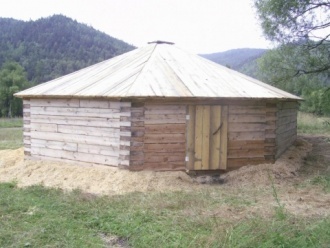 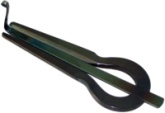 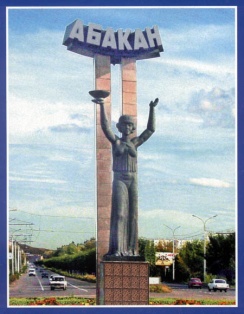 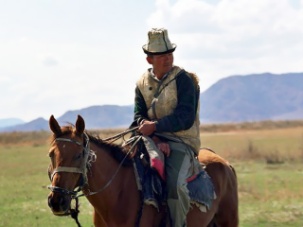 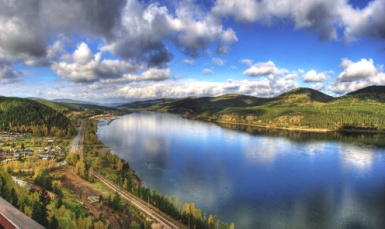 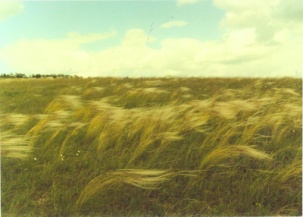 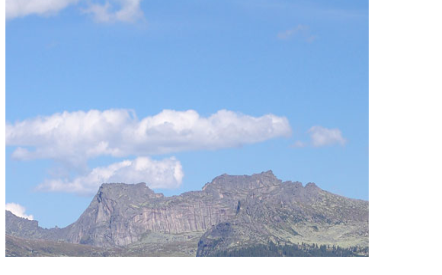 Рефлексия под песни и музыку из кинофильма «Тени исчезают в полдень»Арт – упражнение - коллаж: «Неофициальные символы России и Хакасии»(на ватмане в форме карты России с контурами Хакасии, с отмеченными городами Москва и Абакан дети распределяют и наклеивают картинки, выбирая из предложенных: береза, жарок, степь, курганы, юрта, лапти, люди в национальных костюмах, храмы и другие).На доске рядом с официальной картой вывешивается карта сделанная детьми.Итог: Путешествуя по нашей Родине, мы сегодня потратили много сил, многое вспомнили и узнали о нашей Большой и Малой Родине: России и Республике Хакасия, о ее столице городе Абакане.Приложение«Достопримечательности города Абакана»Найди и отметь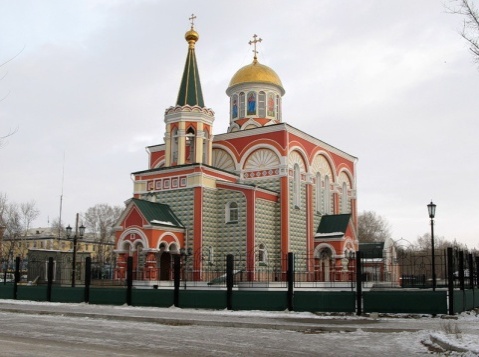 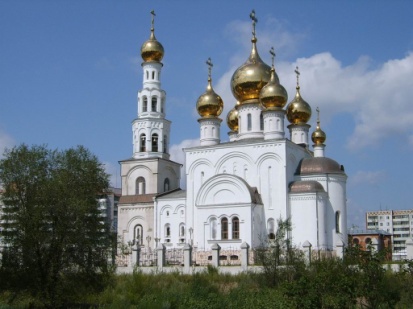 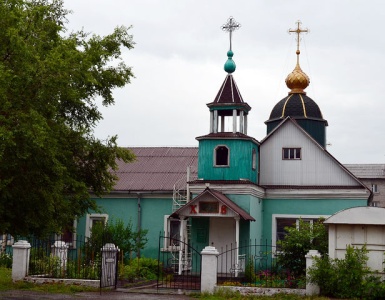 ПриложениеИх именами названы улицы АбаканаВпиши соответствующую цифру в кружок.Александр Сергеевич Пушкин Иван Андреевич Крылов Георгий Андреевич ВяткинГеоргий Константинович Жуков Владислав Михайлович Торосов Юрий Алексеевич ГагаринИван Сергеевич ЯрыгинПётр Ефимович Щетинкин Михаил Юрьевич Лермонтов Владимир Ильич Ленин Екатерина Перекрещенко Валерий Павлович ЧкаловОтвет: 5, 2, 12, 10, 1, 3, 4, 11, 7,6, 9, 81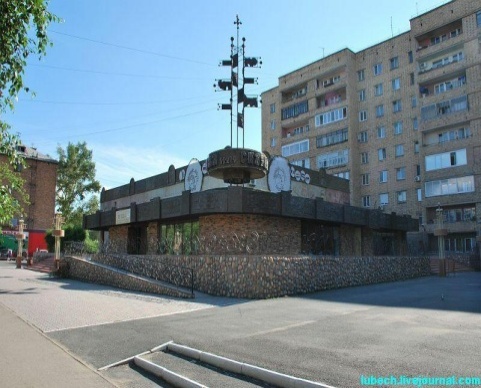 2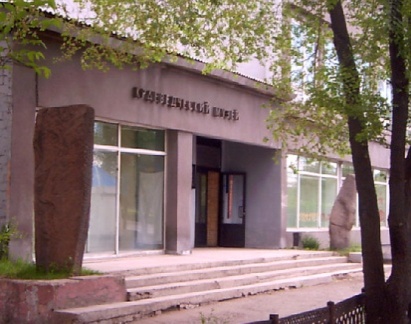 3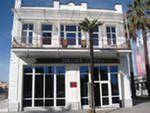 1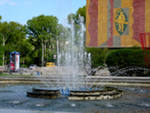 2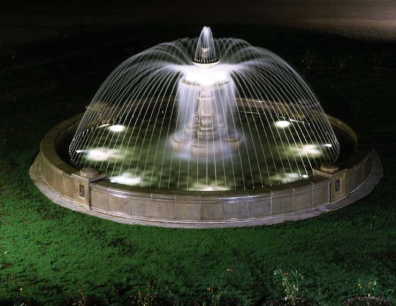 3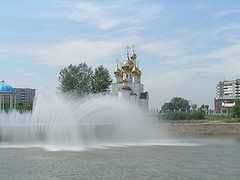 1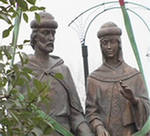 12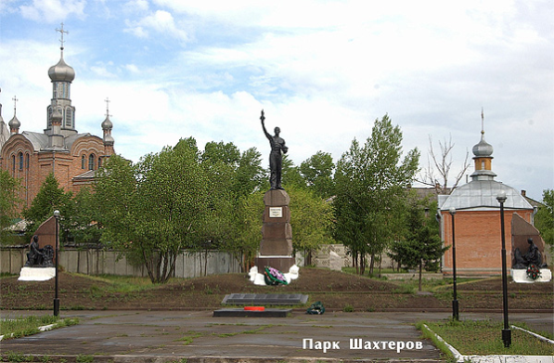 23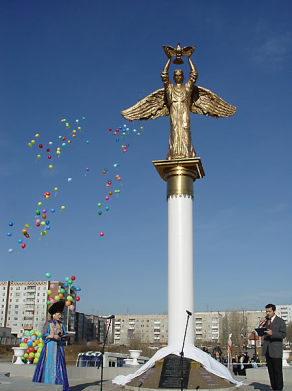 3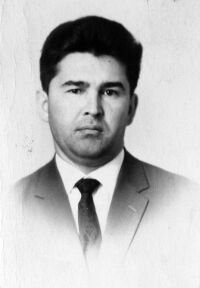 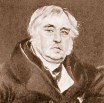 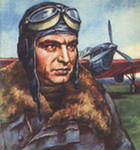 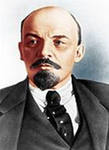 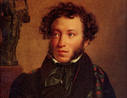 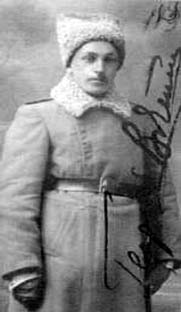 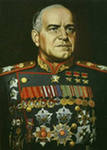 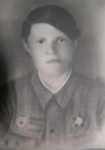 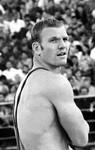 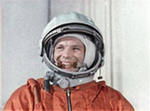 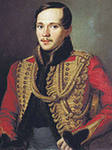 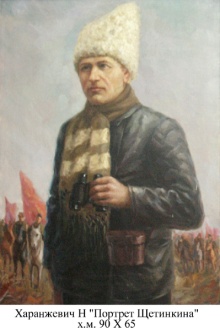 